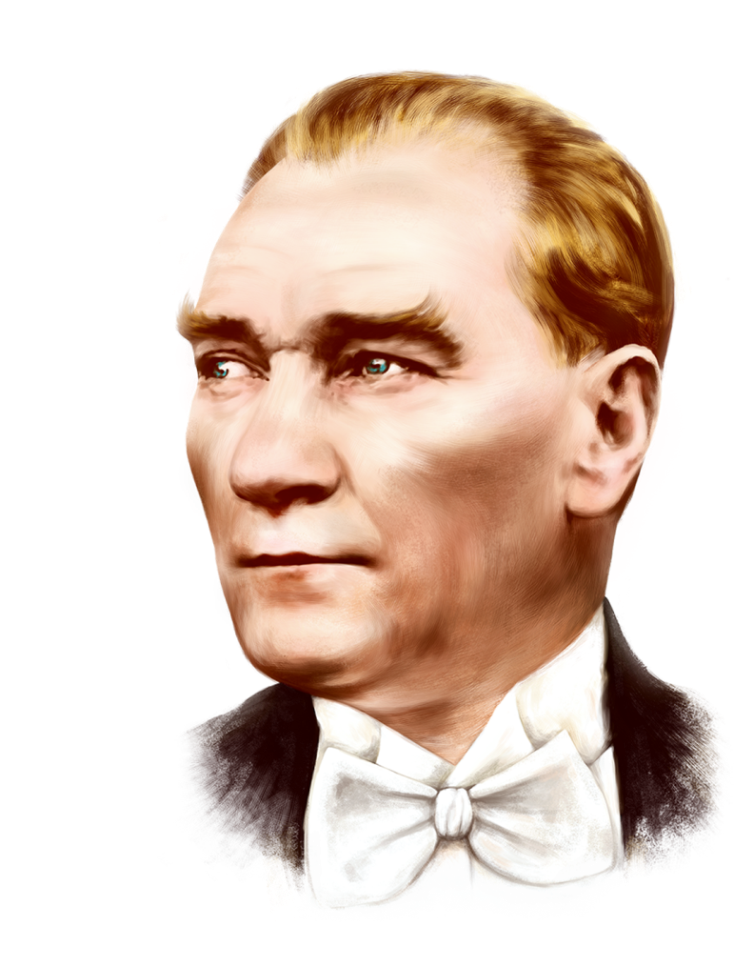 OKUL MÜDÜRÜNÜN SUNUŞU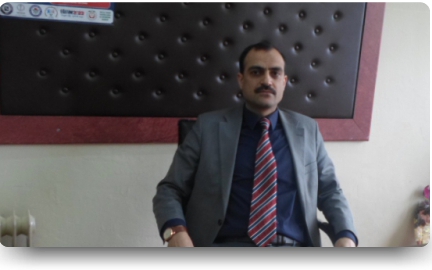      Milli Eğitimin temel ilkeleri çerçevesinde milli duyguları içselleştirip kendisine, devletine ve tüm insanlığa yararlı iyi bir birey olarak yetiştirmek temel görevlerimizdendir. Aynı zamanda değişen ve gelişen teknoloji şartlarına ayak uyduran bir kurum olma amacında çalışmalarımızı artırarak devam ettireceğiz.      Ülkemizin gelişip kalkınması ve dünyada hak ettiği yere gelebilmesi için üzerimize düşen görevin farkındayız. Okulumuzda oluşturacağımız eğitim anlayışı geleceğimizi şekillendireceğinden, yarının büyüğü olan çocuklarımızı geleceğe hazırlarken onların değerli olduklarını onlara hissettirmek temel amaçlarımızdandır. Çocuklarımızın sahip olduğu bireysel farklılıkları göz önüne alarak ve onları birer zenginlik olarak kabul etmek durumundayız. Okulumuzdaki başarının artırılması için veli işbirliğine önem vermekteyiz.     2015-2019 Eğitim ve Öğretim yıllarını kapsayacak stratejik planımızla kaynaklarımızı, dinamiklerimizi ve hizmet anlayışımızı en üst düzeye çıkararak ülkemizin geleceğine katkıda bulunmak gayretindeyiz.Mehmet GÜNEŞOkul MüdürüİÇİNDEKİLEROKUL MÜDÜRÜNÜN SUNUŞU	IIIİÇİNDEKİLER	VTABLOLAR DİZİNİ	VIIŞEKİLLER DİZİNİ	VIIKISALTMALAR	VIIITANIMLAR	IXBÖLÜM I: STRATEJİK PLAN HAZIRLIK SÜRECİ	1BÖLÜM II: DURUM ANALİZİ	5A. OKUL/ KURUM TARİHİ GELİŞİM	6B. YASAL YÜKÜMLÜLÜKLER VE MEVZUAT ANALİZİ	6C. FAALİYET ALANLARI İLE ÜRÜN VE HİZMETLER	6D. PAYDAŞ ANALİZİ	7E. KURUM İÇİ VE DIŞI ANALİZ	7F. EĞİTİM VE ÖĞRETİM SİSTEMİNİN SORUN VE GELİŞİM ALANLARI	13G. STRATEJİK PLAN MİMARİSİ	14BÖLÜM III: GELEEĞE YÖNELİM	15A. VİZYON, MİSYON VE TEMEL DEĞERLER	16B. STRATEJİK PLAN GENEL TABLOSU	16C. STRATEJİK AMAÇ, HEDEF VE TEDBİRLER	17BÖLÜM IV: MALİYETLENDİRME	29BÖLÜM V: İZLEME ve DEĞERLENDİRME	31A. 2015-2019 STRATEJİK PLANI İZLEME VE DEĞERLENDİRME MODELİ	32B. 2015-2019 STRATEJİK PLANI BİRİM SORUMLULUKLARI TABLOSU	34TABLOLAR DİZİNİTablo 1: Stratejik Planlama Üst Kurulu	4Tablo 2: Stratejik Planlama Ekibi	4Tablo 3: Müdürlüğümüz Organizasyon Şeması	8Tablo 4: Kurullar ve Komisyonlar	9Tablo 5: Kurum Personel Durumu	10Tablo 6: 2014-2015 Eğitim ve Öğretim Yılı Öğrenci ve Öğretmen Sayıları	10Tablo 7: 2014-2015 Eğitim ve Öğretim Yılı Okul / Derslik / Şube Sayıları	10Tablo 8: Eğitimi Destekleme ve Yetiştirme Kurs Bilgileri	10Tablo 9: 2014-2015 Eğitim ve Öğretim Yılı Taşıma Eğitim Bilgileri	10Tablo 10: 2014-2015 Eğitim ve Öğretim Hayat Boyu Öğrenme Kapsamında Açılan Kurslar ve Kurslara Katılarak Belge Alan Kursiyer Sayısı	10Tablo 11: 2014-2015 Eğitim ve Öğretim Yılı Pansiyon Yatak Kapasitesi ve Yatılı Öğrenci Sayıları	10Tablo 12: 2014-2015 Eğitim ve Öğretim Yılı Burslu Öğrenci Sayıları	11Tablo 13: Yıllara Göre Proje Sayıları	11Tablo 14: 2015-2019 Dönemi Tahmini Maliyet Tablosu	30ŞEKİLLER DİZİNİŞekil 1: Stratejik Plan Oluşum Şeması	2Şekil 2: Elazığ Milli Eğitim Müdürü Stratejik Planlama Modeli	3Şekil 3: Teşkilat Şeması	9Şekil 4: 2015–2019 Stratejik Planı İzleme ve Değerlendirme Modeli	33KISALTMALARTANIMLARBütünleştirici eğitim (kaynaştırma eğitimi):Özel eğitime ihtiyacı olan bireylerin eğitimlerini, destek eğitim hizmetleri de sağlanarak akranlarıyla birlikte resmî veya özel örgün ve yaygın eğitim kurumlarında sürdürmeleri esasına dayanan özel eğitim uygulamalarıdır.Devamsızlık: Özürlü ya da özürsüz olarak okulda bulunmama durumu ifade eder.Eğitim arama motoru: Sadece eğitim kategorisindeki sonuçların görüntülendiği ve kategori dışı ve sakıncalı içeriklerin filtrelendiğini internet arama motoru.Örgün eğitim dışına çıkma: Ölüm ve yurt dışına çıkma haricindeki nedenlerin herhangi birisine bağlı olarak örgün eğitim kurumlarından ilişik kesilmesi durumunu ifade etmektedir. Örgün eğitim: Belirli yaş grubundaki ve aynı seviyedeki bireylere, amaca göre hazırlanmış programlarla, okul çatısı altında düzenli olarak yapılan eğitimdir. Örgün eğitim; okul öncesi, ilkokul, ortaokul, ortaöğretim ve yükseköğretim kurumlarını kapsar.Özel eğitime ihtiyacı olan bireyler (Özel eğitim gerektiren birey): Çeşitli nedenlerle, bireysel özellikleri ve eğitim yeterlilikleri açısından akranlarından beklenilen düzeyden anlamlı farklılık gösteren bireyi ifade eder.Zorunlu eğitim: Dört yıl süreli ve zorunlu ilkokullar ile dört yıl süreli, zorunlu ve farklı programlar arasında tercihe imkân veren ortaokullar ve imam-hatip ortaokullarından oluşan ilköğretim ile ilköğretime dayalı, dört yıllık zorunlu, örgün veya yaygın öğrenim veren genel, mesleki ve teknik öğretim kademelerinden oluşan eğitim sürecini ifade eder.BÖLÜM I: STRATEJİK PLAN HAZIRLIK SÜRECİMüdürlüğümüz bünyesinde, MEB Strateji Geliştirme Başkanlığının 16.09.2013 tarih ve 602.04/2498734 sayılı yazısı ve MEB Strateji Geliştirme Başkanlığının 2013/26 sayılı genelgesi doğrultusunda 2015-2019 stratejik plan hazırlama süreci başlatılmıştır.Mustafa Bilbay İlk/Ortaokulu Müdürlüğü’nün 2015-2019 dönemi stratejik planının hazırlanması sürecinin temel aşamaları; kurul ve ekiplerin oluşturulması, çalışma takviminin hazırlanması, uygulanacak yöntemlerin ve yapılacak çalışmaların belirlenmesi şeklindedir.Stratejik Plan hazırlık çalışmaları kapsamında, müdürlüğümüz bünyesinde Okul Müdürü’nün başkanlığında, Müdür Yardımcısı, Okul Rehberlik Servisi Öğretmeni ile Okul Aile Birliği Başkanımız Murat ZİLAYAZ’ın yer aldığı stratejik plan üst kurulu belirlenmiş olup, Stratejik Planlama Koordinasyon Ekibi ile Stratejik Plan Hazırlama Ekibi oluşturulmuştur.Şekil 1: Stratejik Plan Oluşum ŞemasıMüdürlüğümüz stratejik planlama üst kurulu ile ilgili bilgiler Tablo 1’de, stratejik planlama ekibi ile ilgili bilgiler ise Tablo 2’de gösterilmiştir.Şekil 2: Elazığ Milli Eğitim Müdürü Stratejik Planlama ModeliTablo 1: Stratejik Planlama Üst KuruluTablo 2: Stratejik Planlama Ekibi2015-2019 yıllarını kapsayan müdürlüğümüz stratejik planlama çalışmalarının başlatıldığı Okul Müdürü tarafından tüm okula duyurulmuştur.Okul Müdürü başkanlığında üst kurul 3 (üç) kez toplanmış olup, yapılan çalışmalar hakkında sunumlar yapılmıştır. Yapılan çalışmalar doğrultusunda stratejik plana son hali verilmiştir. Stratejik planlama ekibi ayda bir defa toplanarak müdürlüğümüz stratejik planlaması için toplantılar yapmıştır.  “Paydaş Görüş ve Değerlendirme” anketi düzenlenmiş, 150 kişiye uygulanmış ve sonuçları değerlendirilerek planlamaya yansıtılmıştır. Müdürlüğümüzün iş birliği içerisinde olduğu tüm paydaşların görüş ve önerileri alınarak planlamaya dâhil edilmiştir. İlçe milli eğitim müdürlüğüne 2015-2019 yıllarını kapsayan stratejik planlama hakkında bilgilendirme ve bilinçlendirme faaliyetlerinde bulunulmuştur.BÖLÜM II: DURUM ANALİZİDurum analizi bölümünde, müdürlüğümüzün tarihi gelişimi, yasal yükümlülükler ve mevzuat analizi, faaliyet alanları ile ürün ve hizmetler, paydaş analizi, kurum içi analiz ve dışı analizi yer almaktadır.OKUL/ KURUM TARİHİ GELİŞİMOkulumuz Elazığ İli Baskil İlçesine bağlı Karaali Köyü’nde bulunmaktadır. Elazığ-Malatya şehirlerarası otoyolunun yanı başında olan okulumuz Elazığ’a 45, Malatya’ya 56 ve Baskil’e 21 Km mesafededir. Okulumuzun arsası köy sakinlerinden GÖZEGİR ailesince Milli Eğitim Müdürlüğü’ne hibe edilmiş ve Baskil nüfusuna kayıtlı eğitimci-işadamı Mustafa BİLBAY’ın katkılarıyla inşa edilerek1995-1996 Eğitim-Öğretim yılında hizmete açılmıştır.Mustafa Bilbay İlk/Ortaokulu iki katlı olup 1 müdür odası, 1 müdür yardımcısı odası, 8 derslik olarak yapılmış, 2005 yılında Zemin kata ek bina yapılarak 4 derslik daha ilave edilmiştir. Okulumuzun bahçesinde tel örgüyle çevrili spor alanı ve çocuk parkı bulunmaktadır. Okulumuz şu anda 17 öğretmen, 3 idareci, 1 hizmetli ve 202 öğrencisiyle hizmet vermektedir. Normal eğitim yapılan okulumuza 45 köy ve mezradan taşımayla öğrenciler gelmekte ve bu öğrencilere öğlenleri sıcak yemek verilmektedir.YASAL YÜKÜMLÜLÜKLER VE MEVZUAT ANALİZİYasal MevzuatlarT.C. Anayasası1739 Sayılı Milli Eğitim Temel Kanunu652 Sayılı Milli Eğitim Bakanlığının Teşkilat ve Görevleri Hakkındaki Kanun Hükmünde Kararname222 Sayılı Milli Eğitim Temel Kanunu657 Sayılı Devlet Memurları Kanunu5442 Sayılı İl İdaresi Kanunu439 Sayılı Ek Ders Kanunu4306 Sayılı Zorunlu İlköğretim ve Eğitim KanunuMilli Eğitim Bakanlığı Millî Eğitim Temel Kanunu İle Bazı Kanun ve Kanun Hükmünde Kararnamelerde Değişiklik Yapılmasına Dair 6528 Sayılı Kanunİlköğretim ve Eğitim Kanunu ile Bazı Kanunlarda Değişiklik Yapılmasına Dair 6287 Sayılı Kanun29072 sayılı Millî Eğitim Bakanlığı Okul Öncesi Eğitim ve İlköğretim Kurumları YönetmeliğiTaşımalı Eğitim YönetmeliğiMilli Eğitim Bakanlığı Rehberlik ve Psikolojik Danışma Hizmetleri Yönetmeliği2015-2019 MEB Stratejik Plan Hazırlık Programı konulu 2013/26 sayılı genelgeFAALİYET ALANLARI İLE ÜRÜN VE HİZMETLERMüdürlüğümüz faaliyet alanları ile ürün ve hizmetlerine ait bilgiler Tablo 4’de yer almaktadır.PAYDAŞ ANALİZİİl Milli Eğitim Müdürlüğü teşkilat yapısı, mevzuatı, hizmet envanteri, standart dosya planı ile faaliyet alanları ve paydaş görüşme sonuçlarından yararlanılarak paydaş listesi hazırlanmıştır. Etki/önem matrisi kullanılarak paydaş önceliklendirilmesi yapılmış ve nihai paydaş listesi oluşturulmuştur. Önceliği belirlenen paydaşların özelliklerine göre görüş alma yöntemi belirlenmiş ve ’’Paydaş Anketleri” geliştirilmiştir. Anketlerde algı, önem ve öncelik verilmesi gereken alanlar ile iç paydaşlarda kurum içi faktörlere, dış paydaşlarda ise talep ettikleri bilgiye ulaşım durumunu belirleyen maddelere yer verilmiştir. Toplamda 150 katılımcıya anket uygulanmıştır. Ayrıca toplantılar ve mülakatlar yapılmıştır. Elde edilen görüş ve öneriler sorun alanlarının belirlenmesinde dikkate alınmış ve geleceğe yönelim bölümündeki hedef ve stratejilere yansıtılmıştır.KURUM İÇİ VE DIŞI ANALİZBu bölümde kurum içi ve kurum dışı analizine ilişkin bilgiler yer almaktadır.Kurum İçi AnalizKurum içi analiz bölümünde, müdürlüğümüze ait genel istatistiki bilgiler, paydaş görüş anketi sonuçları, eğitim öğretimde temel istatistiki bilgiler yer almaktadır.Organizasyon YapısıMüdürlüğümüz organizasyon şeması ile ilgili bilgiler Tablo 5’de, kurullar ve komisyonlar ile ilgili bilgiler Tablo 6’de ve teşkilat şeması Şekil 3’de yer almaktadır.Tablo 3: Müdürlüğümüz Organizasyon ŞemasıTablo 4: Kurullar ve KomisyonlarŞekil 3: Teşkilat ŞemasıEğitim Öğretimde Temel İstatistiklerEğitim Öğretim ile ilgili temel istatistiki bilgiler; MEBBİS/MEİS modülünden alının veriler ve okulumuzşubelerinden alınan bilgiler doğrultusunda hazırlanmıştır. Tablo 5: Kurum Personel DurumuTablo 6:2014-2015 Eğitim ve Öğretim Yılı Öğrenci ve Öğretmen Sayıları2014-2015 Eğitim ve Öğretim yılında okulumuzda toplam21 öğretmen ve 220 öğrenciyle eğitime devam edilmiştir.Tablo 7:2014-2015 Eğitim ve Öğretim Yılı Okul / Derslik / Şube Sayıları2014-2015 Eğitim ve Öğretim yılında okulumuzda toplam 11 derslikte:  Okul Öncesi (1Şube), 1.sınıf (1 Şube), 2.sınıf (1 Şube), 3.sınıf (2 Şube), 4.sınıf (1 Şube)  5. Sınıf(1 Şube), 6. Sınıf(1 Şube), 7. sınıf(1 Şube) ve 8. sınıf(2 Şube) eğitime devam edilmiştir.Tablo 8: Eğitimi Destekleme ve Yetiştirme Kurs BilgileriTablo 9:2014-2015 Eğitim ve Öğretim YılıTaşıma Eğitim BilgileriTablo 10: 2014-2015 Eğitim ve Öğretim Yılı Burslu Öğrenci SayılarıTablo 11: Yıllara Göre Proje Sayıları“Beyaz Bayrak Projesi” kapsamında;2014-2015 Eğitim-Öğretim yılında Beyaz Bayrak alabilmek için başvurumuzu yaptık. Yapılan inceleme ve denetlemler sonucunda Beyaz Bayrak’ı almaya hak kazandık.‘Beslenme Dostu Okul Projesi’ kapsamında;2014-2015 Eğitim öğretim yılında Beslenme Dostu Okul Projesine başvurduk.Gerekli çalışmalar yaparak Beslenme Dostu Okul Projesini almaya hak kazandık.Rehberlik Çalışmaları;İlimizde 8. sınıflarda öğrenim gören öğrencilerimize bir üst kurum sınavlarına yönelik her yıl düzenli periyotlarla sınıf rehber öğretmenleri tarafından rehberlik ve yönlendirme çalışmaları yapılmaktadır. Baskil İlçe Milli Eğitim Müdürlüğü 2010-2014 Stratejik PlanıMEB 2015-2019 Stratejik PlanıElazığ Milli Eğitim Müdürlüğü 2015-2019 Stratejik PlanıBaskil İlçe Milli Eğitim Müdürlüğü 2015-2019 Stratejik PlanıMillî Eğitim Şura KararlarıMillî Eğitim Kalite ÇerçevesiElazığ İl Özel İdaresi Stratejik PlanıTÜBİTAK Vizyon 2023 Eğitim ve İnsan Kaynakları RaporuTürkiye Yeterlilikler ÇerçevesiBilgi Toplumu Stratejisi ve Eylem PlanıHayat Boyu Öğrenme Strateji BelgesiMeslekî ve Teknik Eğitim Strateji BelgesiMesleki Eğitim Kurulu KararlarıUlusal Öğretmen Strateji BelgesiUlusal ve Uluslararası Kuruluşların Eğitim ve Türkiye ile İlgili RaporlarıEĞİTİM VE ÖĞRETİM SİSTEMİNİN SORUN VE GELİŞİM ALANLARIPaydaş analizi, kurum içi ve dışı analiz sonucunda Müdürlüğün faaliyetlerine ilişkin gelişim ve sorun alanları tespit edilmiştir. Belirlenen gelişim ve sorun alanları üç tema altında gruplandırılarak plan mimarisinin oluşturulmasında temel alınmıştır.Müdürlüğümüzün Gelişim ve Sorun Alanları;Eğitim ve Öğretime Erişimde 5,Eğitim ve Öğretimde Kalitede 8,Kurumsal Kapasitede 15,olmak üzere toplam 28sorun/gelişim alanı tespit edilmiştir.STRATEJİK PLAN MİMARİSİEğitim ve Öğretime ErişimEğitim ve Öğretime Katılım ve TamamlamaOkul öncesi eğitimde okullaşma Zorunlu eğitimde okullaşma devam ve tamamlamaÖzel eğitime erişim ve tamamlamaEğitim ve Öğretimde KaliteÖğrenci Başarısı ve Öğrenme KazanımlarıÖğrenciÖğretmen Eğitim - öğretim ortamı ve çevresiRehberlikEğitim ve Öğretim ile İstihdam İlişkisinin GeliştirilmesiHayata ve istihdama hazırlamaMesleki rehberlikKurumsal KapasiteBeşeri Alt Yapıİnsan kaynakları yönetimiİnsan kaynaklarının eğitimi ve geliştirilmesiFiziki, Mali ve Teknolojik Alt YapıDonatımYönetim ve OrganizasyonKurumsal yapının iyileştirilmesiİş analizleri ve iş tanımlarıİzleme ve değerlendirmeSosyal tarafların katılımı ve yönetişim Çoğulculuk Katılımcılık Şeffaflık ve hesap verebilirlikKurumsal iletişimBilgi YönetimiElektronik ağ ortamlarının etkinliğinin artırılmasıVeri toplama ve analizVeri iletimi ve bilgi paylaşımıBÖLÜM III: GELEEĞE YÖNELİMGeleceğe yönelim bölümünde vizyon,misyon ve temel değerler ile stratejik amaçlar, stratejik hedefler, performans göstergeleri ve stratejiler yer almaktadır.VİZYON, MİSYON VE TEMEL DEĞERLERVİZYON   Teknolojik imkanların hepsine sahip, öğrencilerin tamamına etkinliklere katılma fırsatı veren, çağdaş eğitim öğretim düzeyini yakalamış, toplumla uyumlu, cesaretli ve sorumluluk alabilen öğrenciler yetiştiren, yeniliklere açık,mezunlarımızın ortaöğretim kurumları giriş sınavında başarılı olduğu,paydaşlarıyla birlikte karar alan ve yürüten,sürekli gelişen bir kurum olma amacındayız.MİSYONÖğrencilerimizin bilgiyi elde eden, onu kullanan, üreten ve paylaşmayı bilen bireyler olarak yaşadıkları çağın sunduğu bütün yenilikleri benimsemiş, elde ettiği bilgi birikimi ve sahip olduğu kendi milli ve manevi değerlerini hazmetmiş bireyler olarak yetişmeleri için varız.TEMEL DEĞERLER1-Bütün paydaşlarımızın görüşleri bizim için önemlidir.2-Kurum olarak yaş ve statü farkı gözetmeden eşitlik ilkesine göre görüş ve düşüncelere yer vereceğiz.3-Toplumsal değerlere sahip olacağız.4-Öğrencilerimiz saygıyı, sevgiyi sürekli yaşayacak ve yaşatacaklardır.5-Öğrencilerimizi odak noktası kabul edeceğiz.6-Hepimiz başarıda olduğu kadar başarısızlıkta da kendi payımızı sorgulayacağız.7-Bütün işleri doğru yapmaya özen göstereceğiz.8-Birlik ve beraberliğe her zaman önem vereceğiz.9-Ümitsizliğe kapılmayacağız.STRATEJİK PLAN GENEL TABLOSUStratejik Amaç 1Ortaokul çağındaki bireylerin eğitim ve öğretime adil şartlar altında erişmesini sağlamak.Stratejik Hedef 1.1	Plan dönemi sonuna kadar dezavantajlı gruplar başta olmak üzere, eğitim ve öğretimin her tür ve kademesinde katılım ve tamamlama oranlarını artırmak.Stratejik Amaç 2Bütün Ortaokul bireylerine ulusal ve uluslararası ölçütlerde bilgi, beceri, tutum ve davranışın kazandırılması ile girişimci, yenilikçi, yaratıcı, dil becerileri yüksek, iletişime ve öğrenmeye açık, öz güven ve sorumluluk sahibi sağlıklı ve mutlu bireylerin yetişmesine imkân sağlamak.Stratejik Hedef 2.1	Bütün bireylerin bedensel, ruhsal ve zihinsel gelişimlerine yönelik faaliyetlere katılım oranını ve öğrencilerin akademik başarı düzeylerini artırmak.Stratejik Amaç 3Beşeri, mali, fiziki ve teknolojik yapı ile yönetim ve organizasyon yapısını iyileştirerek eğitime erişimi ve eğitimde kaliteyi artıracak etkin ve verimli işleyen bir kurumsal yapıyı tesis etmek.Stratejik Hedef 3.1	Müdürlüğümüz hizmetlerinin etkin sunumunu sağlamak.Stratejik Hedef 3.2	Plan dönemi sonuna kadar, belirlenen kurum standartlarına uygun eğitim ortamlarını tesis etmek; etkin, verimli bir eğitim ve öğretim yapısını oluşturmak.TEMA:1
EĞİTİM VE ÖĞRETİME ERİŞİMStratejik Amaç 1Bütün bireylerin eğitim ve öğretime adil şartlar altında erişmesini sağlamak.Stratejik Hedef 1.1Plan dönemi sonuna kadar dezavantajlı gruplar başta olmak üzere, eğitim ve öğretimin her tür ve kademesinde katılım ve tamamlama oranlarını artırmak.Performans GöstergeleriBu hedefin gerçekleşmesi ile örgün öğretimin her kademesinde okullaşma oranlarının ve hayat boyu öğrenmeye katılımın artması, devamsızlığın ve erken ayrılmaların azalması, özellikle kız öğrenciler ve engelliler olmak üzere özel politika gerektiren grupların eğitime erişim olanaklarının artması, özel öğretim kurumlarının payının artması beklenmektedir.StratejilerTEMA:2
EĞİTİM-ÖĞRETİMDE KALİTEStratejik Amaç 2Bütün bireylere çağın gerektirdiği bilgi, beceri, tutum ve davranışın kazandırılması ile girişimci, yenilikçi, yaratıcı, dil becerileri yüksek, iletişime ve öğrenmeye açık, öz güven ve sorumluluk sahibi, sağlıklı ve mutlu bireylerin yetişmesine imkân sağlamak.Stratejik Hedef 2.1Bütün bireylerin bedensel, ruhsal ve zihinsel gelişimlerine yönelik faaliyetlere katılım oranını ve öğrencilerin akademik başarı düzeylerini artırmak.Performans GöstergeleriHedefin gerçekleştirilmesi ile potansiyelinin farkında, ruhen ve bedenen sağlıklı, iletişim becerileri yüksek ve akademik yönden başarılı bireylerin yetişmesine imkân sağlanacağı düşünülmektedir.StratejilerStratejik Hedef 2.2Hayat boyu öğrenme yaklaşımı çerçevesinde, işgücü piyasasının talep ettiği beceriler ile uyumlu bireyler yetiştirerek istihdam edilebilirliklerini artırmak.Performans GöstergeleriHedefin gerçekleştirilmesi ile işgücü piyasasının talep ettiği beceriler ile uyumlu ve hayat boyu öğrenme felsefesine sahip bireyler yetiştirerek istihdam edilebilirlikleri artırılacaktır.StratejilerStratejik Hedef 2.3Eğitimde yenilikçi yaklaşımlar kullanılarak bireylerin yabancı dil yeterliliğini ve uluslararası öğrenci/öğretmen hareketliliğini artırmakPerformans GöstergeleriHedefin gerçekleştirilmesi ile yenilikçi yaklaşımlar kullanılarak bireylerin yabancı dil yeterliliğini ve uluslararası öğrenci/öğretmen hareketliliği artırılacaktır.StratejilerTEMA:3
KURUMSAL KAPASİTEStratejik Amaç 3Beşeri, mali, fiziki ve teknolojik yapı ile yönetim ve organizasyon yapısını iyileştirerek eğitime erişimi ve eğitimde kaliteyi artıracak etkin ve verimli işleyen bir kurumsal yapıyı tesis etmek.Stratejik Hedef 3.1Müdürlüğümüz hizmetlerinin etkin sunumunu sağlamak üzere insan kaynaklarının yapısını ve niteliğini geliştirmek.Performans GöstergeleriHedefin gerçekleştirilmesi ile müdürlüğümüz insan kaynaklarının sürekli mesleki gelişiminin sağlanması, yöneticilerin yeterliliklerinin geliştirilmesi ve atamalarda liyakatin esas alınması, personel atama ve yer değiştirmelerinin ihtiyaçlar doğrultusunda gerçekleştirilmesi beklenmektedir.StratejilerStratejik Hedef 3.2Plan dönemi sonuna kadar, belirlenen kurum standartlarına uygun eğitim ortamlarını tesis etmek ve etkin, verimli bir mali yönetim yapısı oluşturmak.Performans GöstergeleriHedefin gerçekleştirilmesi ile belirlenen kurum standartlarına uygun eğitim ortamları tesis edilecek ve etkin, verimli bir mali yönetim yapısı oluşturulması planlanmaktadır.StratejilerStratejik Hedef 3.3Plan dönemi sonuna kadar etkin bir izleme ve değerlendirme sistemiyle desteklenen, bürokrasinin azaltıldığı, çoğulcu, katılımcı, şeffaf, hesap verebilir sahip bir yönetim ve organizasyon yapısını oluşturmak.Performans GöstergeleriHedefin gerçekleştirilmesi ile 5018 sayılı Kamu Mali Yönetimi ve Kontrol Kanunu’nun getirmiş olduğu çağdaş yönetim anlayışının bileşenlerinden olan “çoğulculuk, katılımcılık, şeffaflık, hesap verebilirlik, sistem odaklı denetim” ilkeleriyle müdürlüğümüz yönetim yapısının bütünleştirilerek kurumsal idarenin geliştirilmesi beklenmektedir.StratejilerBÖLÜM IV: MALİYETLENDİRMEStratejik planlama sürecinin önemli bir unsuru olan maliyetlendirme, belirlenen amaç ve hedeflere ulaşmak için gerekli kaynakların bütçeyle ilişkilendirilmesini ve harcamaların önem sırasına göre gerçekleştirilmesini sağlamaktadır. Böylelikle kaynakların amaçlar doğrultusunda etkili ve verimli bir şekilde kullanılması mümkün olabilecektir. Bu kapsamda, belirlenen Stratejiler doğrultusunda gerçekleştirilecek faaliyet ve projeler ile bunların tahmini kaynak ihtiyacı belirlenmiştir.Müdürlüğümüz 2015-2019 Stratejik Planı’nda yer alan stratejik amaçların gerçekleştirilebilmesi için beş yıllık süre için tahmini …………………TL’lik kaynağa ihtiyaç duyulmaktadır. Planda yer alan hedeflerin maliyet tahmini toplamından her bir amacın tahmini maliyetine, amaç maliyetleri toplamından ise stratejik planın tahmini maliyetine ulaşılmıştır.Müdürlüğümüz stratejik planında belirtilen amaç ve hedeflerin maliyetleri aşağıdaki tabloda sunulmuştur.Tablo 12: 2015-2019 Dönemi Tahmini Maliyet TablosuBÖLÜM V:İZLEME ve DEĞERLENDİRME2015-2019 STRATEJİK PLANI İZLEME VE DEĞERLENDİRME MODELİMüdürlüğümüz 2015–2019 Stratejik Planı İzleme ve Değerlendirme Model’inin çerçevesini;2015–2019 Stratejik Planı ve performans programlarında yer alan performans göstergelerinin gerçekleşme durumlarının tespit edilmesi,Performans göstergelerinin gerçekleşme durumlarının hedeflerle kıyaslanması,Sonuçların raporlanması ve paydaşlarla paylaşımı,Güncelleme dâhil gerekli tedbirlerin alınmasısüreçleri oluşturmaktadır.Stratejik planda yer alan performans göstergelerinin gerçekleşme durumlarının tespiti yılda iki kez yapılacaktır. İlki her yılın Temmuz ayı içerisinde göstergelerin gerçekleşme durumları hakkında hazırlanan rapor üst yöneticiye sunulacak ve böylelikle göstergelerdeki yıllık hedeflere ulaşılmasını sağlamak üzere gerekli görülebilecek stratejilerin alınması sağlanacaktır.Yılın tamamını kapsayan ikinci izleme Şubat ayı sonuna kadar(ilk izlemeyi takip eden) yılsonu gerçekleşme durumları, varsa gösterge hedeflerinden sapmalar ve bunların nedenleri üst yönetici başkanlığında harcama birim yöneticilerince değerlendirilerek gerekli tedbirlerin alınması sağlanacaktır. Ayrıca stratejik planın yıllık izleme ve değerlendirme raporu hazırlanarak kamuoyu ile paylaşılacaktır.Şekil 4: 2015–2019 Stratejik Planı İzleme ve Değerlendirme Modeli2015-2019 STRATEJİK PLANI BİRİM SORUMLULUKLARI TABLOSUT.C.ELAZIĞ VALİLİĞİ / BASKİL KAYMAKAMLIĞIMustafa Bilbay İlk/Ortaokulu Müdürlüğü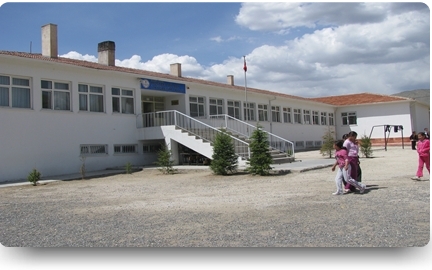 Mustafa Bilbay İlk/Ortaokulu Müdürlüğü2015-2019 Stratejik PlanıARALIK - 2015"Öğretmenler! Yeni nesil sizin eseriniz olacaktır." Mustafa Kemal ATATÜRK(1881-1938) 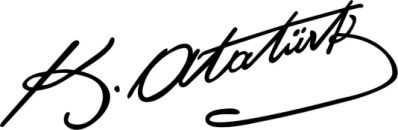 MEBMillî Eğitim BakanlığıMEMMillî Eğitim MüdürlüğüSGBStrateji Geliştirme BaşkanlığıİKBİnsan Kaynakları BölümüSPStratejik PlanAR-GEAraştırma, GeliştirmeABAvrupa BirliğiTÜBİTAKTürkiye Bilimsel ve Teknolojik Araştırma KurumuMEBBİSMillî Eğitim Bakanlığı Bilişim SistemleriE-okulOkul Yönetim Bilgi SistemiFATİHFırsatları Artırma ve Teknolojiyi İyileştirme HareketiDPTDevlet Planlama TeşkilatıKHKKanun Hükmünde KararnameTEOGTemel Eğitimden Ortaöğretime GeçişHBÖHayat Boyu ÖğrenmeİHLİmam-Hatip LisesiMTEMesleki ve Teknik EğitimSWOTStrenghts, Weaknesses, Opportunıtıes, ThreatsPESTPolitik, Ekonomik, Sosyolojik, TeknolojikGZFTGüçlü, Zayıf, Fırsat, TehditTÜİKTürkiye İstatistik KurumuSTKSivil Toplum Kuruluşlarıvs.vesairevb.ve benzeris.SayfaBİRİNCİ BÖLÜMSTRATEJİK PLAN HAZIRLIK SÜRECİS.NOADI SOYADIGÖREVİ1Mehmet GÜNEŞOkul Müdürü2Mesut DEMİRMüdürYardımcısı3Mustafa DEMİRELÖğretmen4Murat ZİLAYAZOkul/Aile Birliği Başkanı5Mehmet Hanifi COŞKUNOkul/Aile Birliği Yönetim Kurulu ÜyesiS.NoADI SOYADIGÖREVİ1Mesut DEMİRMüdür Yardımcısı2Yasemin ÇALIŞKANÖğretmen3Nursel TEMİNÖğretmen4Erdem GÜNDEMVeliİKİNCİ BÖLÜMDURUM ANALİZİPERSONELİN ADIGÖREVLERİMehmet GÜNEŞOkul MüdürüMesut DEMİR		Müdür YardımcısıAkın YILDIRIM	 Müdür YardımcısıNursel TEMİN	Sınıf ÖğretmeniGülsüm GÖKDERE	Sınıf ÖğretmeniSerap ERGİNÖZSınıf ÖğretmeniNuray YEĞİNSınıf ÖğretmeniAyşe TANYILDIZISınıf ÖğretmeniNihal GÜRBÜZİngilizce ÖğretmeniSema ÖZÇELİKDin Kültürü ve Ahlak Bilgisi ÖğretmeniAbdullah ÖZÇELİKMatematik ÖğretmeniSevil ŞENALSosyal Bilgiler ÖğretmeniMustafa DEMİRELTeknoloji ve Tasarım ÖğretmeniMahmut Ünsal TAŞDEMİRFen ve Teknoloji ÖğretmeniNilgün TEKEŞİngilizce ÖğretmeniFatma Can YILDIRIMMüzik ÖğretmeniErol KILIÇGörsel Sanatlar ÖğretmeniYasemin ÇALIŞKAN	Türkçe ÖğretmeniYasemin GÜNATATürkçe ÖğretmeniMustafa YILDIZBeden Eğitimi ÖğretmeniAysel ÖNERBilişim Teknolojileri ÖğretmeniMustafa BAŞ	Sınıf Öğretmeni (Görevlendirme)Hilal BOZOBA	Okul Öncesi(Ücretli)Süleyman KARABEY                                Sınıf Öğretmeni (Ücretli)Kurul / Komisyon AdıGöreviÖğrenci Disiplin KuruluYönetmelikteki GörevlerYazı İnceleme KuruluYönetmelikteki GörevlerMuayene/ Teslim Alma KomisyonuYönetmelikteki GörevlerTören Hazırlama ve Uygulama KomisyonuYönetmelikteki GörevlerYazı İnceleme KomisyonuYönetmelikteki GörevlerTaşımalı Öğrencilerle İlgili KomisyonYönetmelikteki GörevlerOkul Seçim KuruluYönetmelikteki GörevlerOkul Aile Birliği Denetleme KuruluYönetmelikteki GörevlerGÖREV ÜNVANIASİLVEKİLBOŞTOPLAMOkul Müdürü1001Okul Müdür Yardımcısı1001Sınıf Öğretmeni5005Branş Öğretmeni110011Memur0011Hizmetli1001Eğitim ve Öğretim YılıKurs SayısıKursiyer / Öğrenci SayısıGörevli Öğretmen Sayısı2014-20151215011Eğitim ve Öğretim YılıTaşımalı Eğitim Yapılan Öğrenci Sayısı2014-2015212Eğitim ve Öğretim YılıBurslu Öğrenci Sayısı2014-2015-Eğitim ve ÖğretimYılıYEREL PROJELER(SODES – KalkınmaAjansı vb.)YEREL PROJELER(SODES – KalkınmaAjansı vb.)YEREL PROJELER(SODES – KalkınmaAjansı vb.)YEREL PROJELER(SODES – KalkınmaAjansı vb.)ULUSALPROJELER(Tübitak, BBE vb.)ULUSALPROJELER(Tübitak, BBE vb.)ULUSALPROJELER(Tübitak, BBE vb.)ULUSLARARASI PROJELER(AB Projeleri vb.)ULUSLARARASI PROJELER(AB Projeleri vb.)ULUSLARARASI PROJELER(AB Projeleri vb.)ULUSLARARASI PROJELER(AB Projeleri vb.)Eğitim ve ÖğretimYılıProje SayısıKatılan Öğretmen SayısıKatılan Öğrenci SayısıProjelerinToplamBütçesi(TL)Proje SayısıKatılan Öğretmen SayısıKatılan Öğrenci SayısıProje SayısıKatılan Öğretmen SayısıKatılan Öğrenci SayısıProjelerinToplamBütçesi(€)ProjelerinToplamBütçesi(€)2011-2012-2012-20132013-2014TOPLAMEĞİTİM VE ÖĞRETİM SİSTEMİNİN SORUN VE GELİŞİM ALANLARIEĞİTİM VE ÖĞRETİM SİSTEMİNİN SORUN VE GELİŞİM ALANLARIEĞİTİM VE ÖĞRETİM SİSTEMİNİN SORUN VE GELİŞİM ALANLARIEğitim ve Öğretime ErişimEğitim ve Öğretimde KaliteKurumsal KapasiteZorunlu Eğitimde devamsızlık Zorunlu eğitimden erken ayrılmaBazı okul türlerine yönelik olumsuz algıÖğrencilere yönelik oryantasyon faaliyetleriÖzel eğitime ihtiyaç duyan bireylerin uygun eğitime erişimiBilimsel, kültürel, sanatsal ve sportif faaliyetlerOkuma kültürü Örgün ve yaygın eğitimi destekleme ve yetiştirme kurslarEğitimde ve öğretim süreçlerinde bilgi ve iletişim teknolojilerinin kullanımıÖzel eğitime ihtiyacı olan bireylere sunulan eğitim ve öğretim hizmetleriOkul sağlığı ve hijyenEğitsel, mesleki ve kişisel rehberlik hizmetleriÖğrencilerin sınav kaygısıÇalışanların ödüllendirilmesi ve motivasyonİnsan kaynağının genel ve mesleki yeterliklerinin geliştirilmesiHizmetiçi eğitim kalitesiOkul ve kurumların fiziki kapasitesiOkul ve kurumların sosyal, kültürel, sanatsal ve sportif faaliyet alanlarının yetersizliğiÖzel eğitime ihtiyacı olan öğrencilere uygun eğitim ve öğretim ortamları Özel eğitim okullarının yaygın olmamasıDonatım eksikliğiStratejik yönetim ve planlama anlayışıİş sağlığı ve güvenliği Projelerin etkililiği ve proje çıktıların sürdürülebilirliğiDenetim anlayışından rehberlik anlayışına geçilemediği algısıKurumsal aidiyetElektronik ağ ortamlarının etkinliğiİstatistik ve bilgi teminiÜÇÜNCÜ BÖLÜMGELECEĞE YÖNELİMSTRATEJİK AMAÇ, HEDEF VE TEDBİRLERNoPerformans GöstergeleriPerformans GöstergeleriÖnceki YıllarÖnceki YıllarÖnceki YıllarHedefNoPerformans GöstergeleriPerformans Göstergeleri2012201320142019Örgün eğitimde 20 gün ve üzeri devamsız öğrenci oranı (%)Ortaokul11120Eğitim ve öğretimden erken ayrılma oranı (%)Eğitim ve öğretimden erken ayrılma oranı (%)0,12,5NoStratejilerAna SorumluDiğer Sorumlu BirimlerOkul öncesi eğitime katılımı artıracak hizmet sunum modelleri çeşitlendirilecek ve okul öncesi eğitim imkânları kısıtlı hane ve bölgelerin erişimini destekleyecek şekilde yaygınlaştırılacaktır.Okul İdaresiVeli-Okul Rehberlik ServisiOkullaşma oranlarının düşük olduğu bölgelerde eğitimin önemi ve getirileri hakkında bilgilendirme çalışmaları yapılacaktır.İlçe Milli Eğitim BünyesindeOkul MüdürlükeriOrtaokul sonrası okul türü seçimlerinde sonradan karşılaşılabilecek sorunların önüne geçmek amacıyla veli ve öğrencilerin bilgilendirilmesine yönelik çalışmaların kapsamı artırılacaktır.Okul MüdürlükleriOkul Rehberlik ServisiÖzel eğitim ihtiyacı olan bireylerin tespiti için etkili bir tarama ve tanılama sistemi geliştirilecek ve bu bireylerin tanısına uygun eğitime erişmelerini ve devam etmelerini sağlayacak imkânlar geliştirilecektir.İlçe MEMOkul İdaresi – Okul Rehberlik Servisi- Özel Eğitim ÖğretmenleriYönetici ve öğretmenlerin bütünleştirici eğitiminin amaçları ve önemi hakkında bilgilendirilmeleri sağlanacaktır.İL-İlçe MEM-Bütün okul tür ve kademelerinde devamsızlık, sınıf tekrarı ve okuldan erken ayrılma nedenlerinin tespiti için araştırmalar yapılacaktır.İl-İlçe-Okul İdaresi-Zorunlu eğitimden ayrılmaların önlenmesi ve devamsızlıkların azaltılmasına yönelik öğrenci devamsızlıkları izleme ve önleme mekanizmaları geliştirilecektir.Okul İdaresiOkul Rehberlik ServisiAçık öğretim okullarında öğrenim gören öğrencilerin kayıtlarının dondurmasına neden olan etmenler tespit edilecek ve gerekli tedbirler alınacaktır.Okul İdaresiOkul Rehberlik ServisiKız çocukları başta olmak üzere özel politika gerektiren grupların eğitim ve öğretime erişimlerine yönelik çalışmalar arttırılacak.Bakanlıkİl-İlçe-Okul İdaresiTaşımalı eğitimde hizmet sunumunu artıracak tedbirler alınacak.Bakanlıkİl-İlçe-Okul İdaresiNoPerformans GöstergesiPerformans GöstergesiÖnceki yıllarÖnceki yıllarÖnceki yıllarHedefNoPerformans GöstergesiPerformans Göstergesi2012201320142019Öğrencilerin yılsonu başarı puanı ortalamaları5. Sınıf73757580Öğrencilerin yılsonu başarı puanı ortalamaları6. Sınıf71747780Öğrencilerin yılsonu başarı puanı ortalamaları7. Sınıf71727280Öğrencilerin yılsonu başarı puanı ortalamaları8. Sınıf75767680Öğrenci başına okunan kitap sayısıÖğrenci başına okunan kitap sayısıOrtaokul44620Onur veya İftihar belgesi alan öğrenci oranıİlköğretim Kurumları33316Takdir veya teşekkür belgesi alan öğrenci oranı (%)İlköğretim kurumları50515560Takdir veya teşekkür belgesi alan öğrenci oranı (%)Ortaokul---0,2Disiplin cezası/yaptırım uygulanan öğrenci oranıOrtaokul---0,2Beyaz Bayrak sertifikasıBeyaz Bayrak sertifikası--11Beslenme Dostu Okul SertifikasıBeslenme Dostu Okul Sertifikası---1NoStratejilerAna SorumluDiğer Sorumlu BirimlerBireysel, bölgesel ve okul türü farklılıkları da göz önüne alınarak örgün ve yaygın eğitimi destekleme ve yetiştirme kursları yaygınlaştırılacaktır.BakanlıkOkul İdaresiEğitsel, kişisel ve meslekî rehberlik faaliyetlerinin yürütülmesinde beşeri ve fiziki kaynaklarda yaşanan sıkıntıların da ortadan kaldırılabilmesi amacıyla, toplumsal farkındalık düzeyi artırılacak ve diğer kurumlarla da bu alanda iş birliğine gidilecektir.Okul İdaresiOkul Rehberlik ServisiOkul sağlığı ve hijyen konularında öğrencilerin, ailelerin ve çalışanların bilinçlendirilmesine yönelik faaliyetler yapılacaktır. Okullarımızın bu konulara ilişkin değerlendirmelere (Beyaz Bayrak vb.) katılmaları desteklenecektir.BakanlıkOkul İdaresi-Okul Rehberlik ServisiÖğrencilerin olay ve olguları bilimsel bakış açısıyla değerlendirebilmelerini sağlamak amacıyla bilim fuarları yapılacak.BakanlıkOkul İdaresi-Okul Rehberlik ServisiOkuma kültürünün erken yaşlardan başlatılma ve yaygınlaştırılması için çalışmalar arttırılacak. BakanlıkOkul İdaresi-Okul Rehberlik ServisiÜstün yetenekli bireylerin eğitim ve öğretim süreçleri konusunda aile, öğretmen, yönetici ve maarif müfettişlerine eğitimler verilecektir.RAMOkul Rehberlik ServisiEngelli bireylerin eğitim ve öğretim süreçleri konusunda aile, öğretmen, yönetici ve maarif müfettişlerine eğitimler yapılacaktır.RAMOkul Rehberlik ServisiBilişim teknolojilerinin öğrenci ve öğretmen kullanma yetkinlikleri artırılacaktır.Bilgi İşlemBilişim Teknolojileri ÖğretmeniEğitim Bilişim Ağının (EBA) öğrenci, öğretmen ve ilgili bireyler tarafından kullanımını artırmak amacıyla tanıtım faaliyetleri gerçekleştirilecek ve EBA’nın etkin kullanımının sağlanması için öğretmenlere hizmetiçi eğitimler verilecektir.İl MEBİlçe MEMMerkezi sınav sonuçlarının il, ilçe ve okul düzeyinde analizleri yapılacaktır. İl MEMİlçe MEMÖzellikle sorun alanları olarak tespit edilen konularda (liderlik ve sınıf yönetimi, yetkinlik, öğretme usulü, ölçme ve değerlendirme, materyal hazırlama, iletişim kurma, teknolojiyi etkin ve verimli kullanma, yabancı dil, mesleki etik) öğretmenlerin belirli periyotlarda eğitim yapmaları sağlanacak ve ilgili kurum ve kuruluşlarla iş birliğine gidilecektir.RAMOkul Rehberlik ServisiNoPerformans GöstergesiÖnceki YıllarÖnceki YıllarÖnceki YıllarHedefNoPerformans Göstergesi2012201320142019Uluslararası hareketlilik programlarına/projelerine katılan öğretmen sayısı---100Uluslararası hareketlilik programlarına/projelerine katılan öğrenci sayısı---220Yabancı dil dersi yılsonu puanı ortalaması45485080AB Eğitim ve Gençlik Programları kapsamında yapılan kurumsal/bireysel proje başvuru sayısı---11NoStratejilerAna SorumluDiğer Sorumlu BirimlerYabancı dil eğitimi alan bireylerin, teorik bilgilerini uygulamada kullanıp geliştirebilmeleri amacıyla sektör ve ilgili kurumlarla işbirliği yapılacaktır.Bakanlıkİngilizce ÖğretmenleriNoGöstergeGöstergeÖnceki YıllarÖnceki YıllarÖnceki YıllarHedefNoGöstergeGösterge2012201320142019Öğretmen başına düşen öğrenci sayısıOrtaokul1410915Lisansüstü eğitimi tamamlayan personel oranı (%)Lisansüstü eğitimi tamamlayan personel oranı (%)0,50,5110Asil yönetici sayısının yönetici normuna oranı (%) Asil yönetici sayısının yönetici normuna oranı (%) 10010010090Norm kadro doluluk oranı (%) Norm kadro doluluk oranı (%) 909510098NoStratejilerAna SorumluDiğer Sorumlu BirimlerHizmet içi eğitim planlamaları, çalışanların talepleri, birimlerin ihtiyaçları, denetim raporları ve birimlerce tespit edilen sorun alanları dikkate alınarak yapılacaktır. Bakanlıkİl-İlçe MEMHizmet içi eğitimler sonunda eğitim içeriğine ilişkin belirlenen kazanımların ölçülmesi ve sertifikalandırılması ile hizmet içi eğitim faaliyetlerinin etkinliğinin arttırılması için analizleri yapılacaktır.Bakanlıkİl-İlçe MEMHizmet içi eğitimlere çalışanların görevlendirilmesinde aldığı eğitim, sahip olduğu geçerli sertifikalar ve yabancı dil becerisi gibi yeterlilikler dikkate alınacaktır.Bakanlıkİl-İlçe MEMOkul ve kurumların temizlik, güvenlik ve sekretarya gibi alanlardaki destek personeli ihtiyacının giderilmesine yönelik çalışmalar yapılacaktır.Bakanlıkİl-İlçe MEMMüdürlüğümüz çalışanlarının motivasyon ve iş doyumunu artırmaya yönelik çalışmalar yapılacaktır.Bakanlıkİl-İlçe MEMEngelli çalışanlara bilgi, beceri ve engel durumlarına uygun görevler verilmesi sağlanacaktır.Bakanlıkİl-İlçe MEMOkul ve kurumların fiziksel koşulları engelli bireylerin eğitim öğretime erişimlerini kolaylaştırılacak şekilde düzenlenecek.Bakanlıkİl-İlçe MEM-Okul İdaresiNoGöstergeÖnceki YıllarÖnceki YıllarÖnceki YıllarHedefNoGösterge2012201320142019Spor salonu sayısı---1Çok amaçlı salon veya konferans salonu olan okul sayısı1111Kütüphanesi olan okul sayısı1111Engellilerin kullanımına yönelik düzenleme yapılan okul veya kurum sayısı---1İnternet altyapısı, tablet veya etkileşimli tahta kurulumu tamamlananların oranı (%)---100NoStratejilerAna SorumluDiğer Sorumlu BirimlerOkul, derslik, pansiyon, spor salonu gibi eğitim tesislerinin sayısı ve dağılımında belirlenen hedeflere ulaşmak ve bölgesel farklılıkları en aza indirmek için yatırım programları ihtiyaç analizleri doğrultusunda hazırlanacaktır. Bakanlıkİl-İlçe MEMMüdürlüğümüze ait okul ve kurumlara ait projelerin oluşturulmasında birimlerin ihtiyaç programları, hijyen, enerji verimliliği, konfor şartları ile maddi ve doğal kaynakların tasarrufu gibi öncelikler dikkate alınacaktır. Bakanlıkİl-İlçe MEM-Okul İdaresiOkul bahçeleri, öğrencilerin sosyal ve kültürel gelişimlerini destekleyecek ve aktif yaşamı teşvik edecek şekilde düzenlenecek; öğrencilerin sosyal, sanatsal, sportif ve kültürel etkinlikler yapabilecekleri alanlar artırılacaktır.Bakanlıkİl-İlçe MEM-Okul İdaresiOkul ve kurumların fiziki ortamları özel eğitime ihtiyaç duyan bireylerin gereksinimlerine uygun biçimde düzenlenecek ve destek eğitim odaları yaygınlaştırılacaktır.BakanlıkRAMİl-İlçe MEM-Okul İdaresiOkul ve kurumların kütüphane, konferans salonu, laboratuvar, spor salonu ve bahçe gibi mekânlarının bu imkânlardan yoksun okullar tarafından kullanılabilmesi sağlanacaktır.Bakanlıkİl-İlçe MEM-Okul İdaresiOkul ve kurumların ders ve laboratuvar araç-gereçleri ile makine-teçhizat dâhil her türlü donatım malzemesi ihtiyaçlarının, öğretim programlarına ve teknolojik gelişmelere uygun olarak zamanında karşılanması sağlanacaktır. Bakanlıkİl-İlçe MEM-Okul İdaresiOkul ve kurumlara tahsis edilen ödeneklerin etkin kullanılmasını sağlamak üzere tenkis miktarları izlenecek, tenkise sebep olan sorunlar tespit edilerek sorunların çözümüne yönelik adımlar atılacaktır.Bakanlıkİl-İlçe MEM-Okul İdaresiNoStratejilerAna SorumluDiğer Sorumlu BirimlerEmsallerine göre başarı gösteren okul ve kurumların ödüllendirilerek örnek uygulamaların yaygınlaştırılması sağlanacaktır.Bakanlıkİl-İlçe MEMMüdürlüğümüz personeli ve hizmet sunmakla sorumlu olduğu vatandaşlar kamu hizmet standartları hususunda sürekli bilgilendirilecektir.Okul İdaresiOkul-Aile BirliğiMüdürlüğümüz birimleri tarafından görev alanlarına giren konularla ilgili sorunları tespit etmek, gelişmeleri izlemek ve politikalar geliştirmek amacıyla araştırmalar yapılacaktır.Bakanlıkİl-İlçe MEM-Okul İdaresiDÖRDÜNCÜ BÖLÜMMALİYETLENDİRMEAmaç ve HedeflerMaliyet(TL)Oran(%)Stratejik Hedef 1.1Stratejik Amaç 1Stratejik Hedef 2.1Stratejik Hedef 2.2Stratejik Hedef 2.3Stratejik Amaç 2Stratejik Hedef 3.1Stratejik Hedef 3.2Stratejik Hedef 3.3Stratejik Amaç 3Stratejik Amaç Maliyetleri ToplamıBEŞİNCİ BÖLÜMİZLEME ve DEĞERLENDİRMETEMASTRATEJİKAMAÇSTRATEJİKHEDEFNOSTRATEJİLERANASORUMLUDİĞERSORUMLUBİRİMLERTEMA 1EĞİTİM VE ÖĞRETİME ERİŞİMStratejik Amaç 1Bütün bireylerin eğitim ve öğretime adil şartlar altında erişmesini sağlamak.Stratejik Hedef 1.1Plan dönemi sonuna kadar dezavantajlı gruplar başta olmak üzere, eğitim ve öğretimin her tür ve kademesinde katılım ve tamamlama oranlarını artırmak.Okul öncesi eğitime katılımı artıracak hizmet sunum modelleri çeşitlendirilecek ve okul öncesi eğitim imkânları kısıtlı hane ve bölgelerin erişimini destekleyecek şekilde yaygınlaştırılacaktır.Okul İdaresiVeli-Okul Rehberlik ServisiTEMA 1EĞİTİM VE ÖĞRETİME ERİŞİMStratejik Amaç 1Bütün bireylerin eğitim ve öğretime adil şartlar altında erişmesini sağlamak.Stratejik Hedef 1.1Plan dönemi sonuna kadar dezavantajlı gruplar başta olmak üzere, eğitim ve öğretimin her tür ve kademesinde katılım ve tamamlama oranlarını artırmak.Okullaşma oranlarının düşük olduğu bölgelerde eğitimin önemi ve getirileri hakkında bilgilendirme çalışmaları yapılacaktır. İlçe Milli Eğitim BünyesindeOkul MüdürlükleriTEMA 1EĞİTİM VE ÖĞRETİME ERİŞİMStratejik Amaç 1Bütün bireylerin eğitim ve öğretime adil şartlar altında erişmesini sağlamak.Stratejik Hedef 1.1Plan dönemi sonuna kadar dezavantajlı gruplar başta olmak üzere, eğitim ve öğretimin her tür ve kademesinde katılım ve tamamlama oranlarını artırmak.Ortaokul sonrası okul türü seçimlerinde sonradan karşılaşılabilecek sorunların önüne geçmek amacıyla veli ve öğrencilerin bilgilendirilmesine yönelik çalışmaların kapsamı artırılacaktır.Okul MüdürlükleriOkul Rehberlik ServisiTEMA 1EĞİTİM VE ÖĞRETİME ERİŞİMStratejik Amaç 1Bütün bireylerin eğitim ve öğretime adil şartlar altında erişmesini sağlamak.Stratejik Hedef 1.1Plan dönemi sonuna kadar dezavantajlı gruplar başta olmak üzere, eğitim ve öğretimin her tür ve kademesinde katılım ve tamamlama oranlarını artırmak.Özel eğitim ihtiyacı olan bireylerin tespiti için etkili bir tarama ve tanılama sistemi geliştirilecek ve bu bireylerin tanısına uygun eğitime erişmelerini ve devam etmelerini sağlayacak imkânlar geliştirilecektir.İlçe MEMOkul İdaresi-Okul Rehberlik ServisiTEMA 1EĞİTİM VE ÖĞRETİME ERİŞİMStratejik Amaç 1Bütün bireylerin eğitim ve öğretime adil şartlar altında erişmesini sağlamak.Stratejik Hedef 1.1Plan dönemi sonuna kadar dezavantajlı gruplar başta olmak üzere, eğitim ve öğretimin her tür ve kademesinde katılım ve tamamlama oranlarını artırmak.Yönetici ve öğretmenlerin bütünleştirici eğitiminin amaçları ve önemi hakkında bilgilendirilmeleri sağlanacaktır.İl-İlçe MEM-TEMA 1EĞİTİM VE ÖĞRETİME ERİŞİMStratejik Amaç 1Bütün bireylerin eğitim ve öğretime adil şartlar altında erişmesini sağlamak.Stratejik Hedef 1.1Plan dönemi sonuna kadar dezavantajlı gruplar başta olmak üzere, eğitim ve öğretimin her tür ve kademesinde katılım ve tamamlama oranlarını artırmak.Bütün okul tür ve kademelerinde devamsızlık, sınıf tekrarı ve okuldan erken ayrılma nedenlerinin tespiti için araştırmalar yapılacaktır.İl-İlçe-Okul İdaresi-TEMA 1EĞİTİM VE ÖĞRETİME ERİŞİMStratejik Amaç 1Bütün bireylerin eğitim ve öğretime adil şartlar altında erişmesini sağlamak.Stratejik Hedef 1.1Plan dönemi sonuna kadar dezavantajlı gruplar başta olmak üzere, eğitim ve öğretimin her tür ve kademesinde katılım ve tamamlama oranlarını artırmak.Zorunlu eğitimden ayrılmaların önlenmesi ve devamsızlıkların azaltılmasına yönelik öğrenci devamsızlıkları izleme ve önleme mekanizmaları geliştirilecektir.Okul İdaresiOkul Rehberlik ServisiTEMA 1EĞİTİM VE ÖĞRETİME ERİŞİMStratejik Amaç 1Bütün bireylerin eğitim ve öğretime adil şartlar altında erişmesini sağlamak.Stratejik Hedef 1.1Plan dönemi sonuna kadar dezavantajlı gruplar başta olmak üzere, eğitim ve öğretimin her tür ve kademesinde katılım ve tamamlama oranlarını artırmak.Açık öğretim okullarında öğrenim gören öğrencilerin kayıtlarının dondurmasına neden olan etmenler tespit edilecek ve gerekli tedbirler alınacaktır.Okul İdaresiOkul Rehberlik ServisiTEMA 1EĞİTİM VE ÖĞRETİME ERİŞİMStratejik Amaç 1Bütün bireylerin eğitim ve öğretime adil şartlar altında erişmesini sağlamak.Stratejik Hedef 1.1Plan dönemi sonuna kadar dezavantajlı gruplar başta olmak üzere, eğitim ve öğretimin her tür ve kademesinde katılım ve tamamlama oranlarını artırmak.Taşımalı eğitimde hizmet sunumunu artıracak tedbirler alınacak.Bakanlıkİl-İlçe-Okul İdaresiTEMASTRATEJİKAMAÇSTRATEJİKHEDEFNOSTRATEJİLERANASORUMLUDİĞERSORUMLUBİRİMLERTEMA 2EĞİTİM-ÖĞRETİMDE KALİTEStratejik Amaç 2Bütün bireylere çağın gerektirdiği bilgi, beceri, tutum ve davranışın kazandırılması ile girişimci, yenilikçi, yaratıcı, dil becerileri yüksek, iletişime ve öğrenmeye açık, öz güven ve sorumluluk sahibi, sağlıklı ve mutlu bireylerin yetişmesine imkân sağlamak.Stratejik Hedef 2.1Bütün bireylerin bedensel, ruhsal ve zihinsel gelişimlerine yönelik faaliyetlere katılım oranını ve öğrencilerin akademik başarı düzeylerini artırmak.Bireysel, bölgesel ve okul türü farklılıkları da göz önüne alınarak örgün ve yaygın eğitimi destekleme ve yetiştirme kursları yaygınlaştırılacaktır.BakanlıkOkul İdaresiTEMA 2EĞİTİM-ÖĞRETİMDE KALİTEStratejik Amaç 2Bütün bireylere çağın gerektirdiği bilgi, beceri, tutum ve davranışın kazandırılması ile girişimci, yenilikçi, yaratıcı, dil becerileri yüksek, iletişime ve öğrenmeye açık, öz güven ve sorumluluk sahibi, sağlıklı ve mutlu bireylerin yetişmesine imkân sağlamak.Stratejik Hedef 2.1Bütün bireylerin bedensel, ruhsal ve zihinsel gelişimlerine yönelik faaliyetlere katılım oranını ve öğrencilerin akademik başarı düzeylerini artırmak.Eğitsel, kişisel ve meslekî rehberlik faaliyetlerinin yürütülmesinde beşeri ve fiziki kaynaklarda yaşanan sıkıntıların da ortadan kaldırılabilmesi amacıyla, toplumsal farkındalık düzeyi artırılacak ve diğer kurumlarla da bu alanda iş birliğine gidilecektir.Okul İdaresiOkul Rehberlik ServisiTEMA 2EĞİTİM-ÖĞRETİMDE KALİTEStratejik Amaç 2Bütün bireylere çağın gerektirdiği bilgi, beceri, tutum ve davranışın kazandırılması ile girişimci, yenilikçi, yaratıcı, dil becerileri yüksek, iletişime ve öğrenmeye açık, öz güven ve sorumluluk sahibi, sağlıklı ve mutlu bireylerin yetişmesine imkân sağlamak.Stratejik Hedef 2.1Bütün bireylerin bedensel, ruhsal ve zihinsel gelişimlerine yönelik faaliyetlere katılım oranını ve öğrencilerin akademik başarı düzeylerini artırmak.Okul sağlığı ve hijyen konularında öğrencilerin, ailelerin ve çalışanların bilinçlendirilmesine yönelik faaliyetler yapılacaktır. Okullarımızın bu konulara ilişkin değerlendirmelere (Beyaz Bayrak vb.) katılmaları desteklenecektir.BakanlıkOkul İdaresi- Okul Rehberlik ServisiTEMA 2EĞİTİM-ÖĞRETİMDE KALİTEStratejik Amaç 2Bütün bireylere çağın gerektirdiği bilgi, beceri, tutum ve davranışın kazandırılması ile girişimci, yenilikçi, yaratıcı, dil becerileri yüksek, iletişime ve öğrenmeye açık, öz güven ve sorumluluk sahibi, sağlıklı ve mutlu bireylerin yetişmesine imkân sağlamak.Stratejik Hedef 2.1Bütün bireylerin bedensel, ruhsal ve zihinsel gelişimlerine yönelik faaliyetlere katılım oranını ve öğrencilerin akademik başarı düzeylerini artırmak.Öğrencilerin olay ve olguları bilimsel bakış açısıyla değerlendirebilmelerini sağlamak amacıyla bilim fuarları yapılacak.BakanlıkOkul İdaresi- Okul Rehberlik ServisiTEMA 2EĞİTİM-ÖĞRETİMDE KALİTEStratejik Amaç 2Bütün bireylere çağın gerektirdiği bilgi, beceri, tutum ve davranışın kazandırılması ile girişimci, yenilikçi, yaratıcı, dil becerileri yüksek, iletişime ve öğrenmeye açık, öz güven ve sorumluluk sahibi, sağlıklı ve mutlu bireylerin yetişmesine imkân sağlamak.Stratejik Hedef 2.1Bütün bireylerin bedensel, ruhsal ve zihinsel gelişimlerine yönelik faaliyetlere katılım oranını ve öğrencilerin akademik başarı düzeylerini artırmak.Okuma kültürünün erken yaşlardan başlatılma ve yaygınlaştırılması için çalışmalar arttırılacak. BakanlıkOkul İdaresi- Okul Rehberlik ServisiTEMA 2EĞİTİM-ÖĞRETİMDE KALİTEStratejik Amaç 2Bütün bireylere çağın gerektirdiği bilgi, beceri, tutum ve davranışın kazandırılması ile girişimci, yenilikçi, yaratıcı, dil becerileri yüksek, iletişime ve öğrenmeye açık, öz güven ve sorumluluk sahibi, sağlıklı ve mutlu bireylerin yetişmesine imkân sağlamak.Stratejik Hedef 2.1Bütün bireylerin bedensel, ruhsal ve zihinsel gelişimlerine yönelik faaliyetlere katılım oranını ve öğrencilerin akademik başarı düzeylerini artırmak.Üstün yetenekli bireylerin eğitim ve öğretim süreçleri konusunda aile, öğretmen, yönetici ve maarif müfettişlerine eğitimler verilecektir.RAMOkul Rehberlik ServisiTEMA 2EĞİTİM-ÖĞRETİMDE KALİTEStratejik Amaç 2Bütün bireylere çağın gerektirdiği bilgi, beceri, tutum ve davranışın kazandırılması ile girişimci, yenilikçi, yaratıcı, dil becerileri yüksek, iletişime ve öğrenmeye açık, öz güven ve sorumluluk sahibi, sağlıklı ve mutlu bireylerin yetişmesine imkân sağlamak.Stratejik Hedef 2.1Bütün bireylerin bedensel, ruhsal ve zihinsel gelişimlerine yönelik faaliyetlere katılım oranını ve öğrencilerin akademik başarı düzeylerini artırmak.Engelli bireylerin eğitim ve öğretim süreçleri konusunda aile, öğretmen, yönetici ve maarif müfettişlerine eğitimler yapılacaktır.RAMOkul Rehberlik ServisiTEMA 2EĞİTİM-ÖĞRETİMDE KALİTEStratejik Amaç 2Bütün bireylere çağın gerektirdiği bilgi, beceri, tutum ve davranışın kazandırılması ile girişimci, yenilikçi, yaratıcı, dil becerileri yüksek, iletişime ve öğrenmeye açık, öz güven ve sorumluluk sahibi, sağlıklı ve mutlu bireylerin yetişmesine imkân sağlamak.Stratejik Hedef 2.1Bütün bireylerin bedensel, ruhsal ve zihinsel gelişimlerine yönelik faaliyetlere katılım oranını ve öğrencilerin akademik başarı düzeylerini artırmak.Bilişim teknolojilerinin öğrenci ve öğretmen kullanma yetkinlikleri artırılacaktır.Bilgi İşlemBilişim Teknolojileri Öğretmenleri-TEMA 2EĞİTİM-ÖĞRETİMDE KALİTEStratejik Amaç 2Bütün bireylere çağın gerektirdiği bilgi, beceri, tutum ve davranışın kazandırılması ile girişimci, yenilikçi, yaratıcı, dil becerileri yüksek, iletişime ve öğrenmeye açık, öz güven ve sorumluluk sahibi, sağlıklı ve mutlu bireylerin yetişmesine imkân sağlamak.Stratejik Hedef 2.1Bütün bireylerin bedensel, ruhsal ve zihinsel gelişimlerine yönelik faaliyetlere katılım oranını ve öğrencilerin akademik başarı düzeylerini artırmak.Eğitim Bilişim Ağının (EBA) öğrenci, öğretmen ve ilgili bireyler tarafından kullanımını artırmak amacıyla tanıtım faaliyetleri gerçekleştirilecek ve EBA’nın etkin kullanımının sağlanması için öğretmenlere hizmet içi eğitimler verilecektir.İl MEBİlçe MEM-TEMA 2EĞİTİM-ÖĞRETİMDE KALİTEStratejik Amaç 2Bütün bireylere çağın gerektirdiği bilgi, beceri, tutum ve davranışın kazandırılması ile girişimci, yenilikçi, yaratıcı, dil becerileri yüksek, iletişime ve öğrenmeye açık, öz güven ve sorumluluk sahibi, sağlıklı ve mutlu bireylerin yetişmesine imkân sağlamak.Stratejik Hedef 2.1Bütün bireylerin bedensel, ruhsal ve zihinsel gelişimlerine yönelik faaliyetlere katılım oranını ve öğrencilerin akademik başarı düzeylerini artırmak.Merkezi sınav sonuçlarının il, ilçe ve okul düzeyinde analizleri yapılacaktır. İl MEMİlçe MEM-TEMA 2EĞİTİM-ÖĞRETİMDE KALİTEStratejik Amaç 2Bütün bireylere çağın gerektirdiği bilgi, beceri, tutum ve davranışın kazandırılması ile girişimci, yenilikçi, yaratıcı, dil becerileri yüksek, iletişime ve öğrenmeye açık, öz güven ve sorumluluk sahibi, sağlıklı ve mutlu bireylerin yetişmesine imkân sağlamak.Stratejik Hedef 2.1Bütün bireylerin bedensel, ruhsal ve zihinsel gelişimlerine yönelik faaliyetlere katılım oranını ve öğrencilerin akademik başarı düzeylerini artırmak.18.Özellikle sorun alanları olarak tespit edilen konularda (liderlik ve sınıf yönetimi, yetkinlik, öğretme usulü, ölçme ve değerlendirme, materyal hazırlama, iletişim kurma, teknolojiyi etkin ve verimli kullanma, yabancı dil, mesleki etik) öğretmenlerin belirli periyotlarda eğitim yapmaları sağlanacak ve ilgili kurum ve kuruluşlarla iş birliğine gidilecektir.RAMOkul Rehberlik ServisiTEMASTRATEJİKAMAÇSTRATEJİKHEDEFNOSTRATEJİLERANASORUMLUDİĞERSORUMLUBİRİMLERTEMA 3KURUMSAL KAPASİTEStratejik Amaç 3Beşeri, mali, fiziki ve teknolojik yapı ile yönetim ve organizasyon yapısını iyileştirerek eğitime erişimi ve eğitimde kaliteyi artıracak etkin ve verimli işleyen bir kurumsal yapıyı tesis etmek.Stratejik Hedef 3.1Müdürlüğümüz hizmetlerinin etkin sunumunu sağlamak üzere insan kaynaklarının yapısını ve niteliğini geliştirmek.Hizmet içi eğitim planlamaları, çalışanların talepleri, birimlerin ihtiyaçları, denetim raporları ve birimlerce tespit edilen sorun alanları dikkate alınarak yapılacaktır. Bakanlıkİl-İlçe MEMTEMA 3KURUMSAL KAPASİTEStratejik Amaç 3Beşeri, mali, fiziki ve teknolojik yapı ile yönetim ve organizasyon yapısını iyileştirerek eğitime erişimi ve eğitimde kaliteyi artıracak etkin ve verimli işleyen bir kurumsal yapıyı tesis etmek.Stratejik Hedef 3.1Müdürlüğümüz hizmetlerinin etkin sunumunu sağlamak üzere insan kaynaklarının yapısını ve niteliğini geliştirmek.Okul ve kurumların temizlik, güvenlik ve sekretarya gibi alanlardaki destek personeli ihtiyacının giderilmesine yönelik çalışmalar yapılacaktır.Bakanlıkİl-İlçe MEMTEMA 3KURUMSAL KAPASİTEStratejik Amaç 3Beşeri, mali, fiziki ve teknolojik yapı ile yönetim ve organizasyon yapısını iyileştirerek eğitime erişimi ve eğitimde kaliteyi artıracak etkin ve verimli işleyen bir kurumsal yapıyı tesis etmek.Stratejik Hedef 3.1Müdürlüğümüz hizmetlerinin etkin sunumunu sağlamak üzere insan kaynaklarının yapısını ve niteliğini geliştirmek.Müdürlüğümüz çalışanlarının motivasyon ve iş doyumunu artırmaya yönelik çalışmalar yapılacaktır.Bakanlıkİl-İlçe MEMTEMA 3KURUMSAL KAPASİTEStratejik Amaç 3Beşeri, mali, fiziki ve teknolojik yapı ile yönetim ve organizasyon yapısını iyileştirerek eğitime erişimi ve eğitimde kaliteyi artıracak etkin ve verimli işleyen bir kurumsal yapıyı tesis etmek.Stratejik Hedef 3.1Müdürlüğümüz hizmetlerinin etkin sunumunu sağlamak üzere insan kaynaklarının yapısını ve niteliğini geliştirmek.Engelli çalışanlara bilgi, beceri ve engel durumlarına uygun görevler verilmesi sağlanacaktır.BakanlıkRAM-Okul Rehberlik ServisiTEMA 3KURUMSAL KAPASİTEStratejik Amaç 3Beşeri, mali, fiziki ve teknolojik yapı ile yönetim ve organizasyon yapısını iyileştirerek eğitime erişimi ve eğitimde kaliteyi artıracak etkin ve verimli işleyen bir kurumsal yapıyı tesis etmek.Stratejik Hedef 3.1Müdürlüğümüz hizmetlerinin etkin sunumunu sağlamak üzere insan kaynaklarının yapısını ve niteliğini geliştirmek.Okul ve kurumların fiziksel koşulları engelli bireylerin eğitim öğretime erişimlerini kolaylaştırılacak şekilde düzenlenecek.BakanlıkRAM-Okul Rehberlik ServisiTEMA 3KURUMSAL KAPASİTEStratejik Amaç 3Beşeri, mali, fiziki ve teknolojik yapı ile yönetim ve organizasyon yapısını iyileştirerek eğitime erişimi ve eğitimde kaliteyi artıracak etkin ve verimli işleyen bir kurumsal yapıyı tesis etmek.Stratejik Hedef 3.2Plan dönemi sonuna kadar, belirlenen kurum standartlarına uygun eğitim ortamlarını tesis etmek ve etkin, verimli bir mali yönetim yapısı oluşturmak.Okul, derslik, pansiyon, spor salonu gibi eğitim tesislerinin sayısı ve dağılımında belirlenen hedeflere ulaşmak ve bölgesel farklılıkları en aza indirmek için yatırım programları ihtiyaç analizleri doğrultusunda hazırlanacaktır. Bakanlıkİl-İlçe MEMTEMA 3KURUMSAL KAPASİTEStratejik Amaç 3Beşeri, mali, fiziki ve teknolojik yapı ile yönetim ve organizasyon yapısını iyileştirerek eğitime erişimi ve eğitimde kaliteyi artıracak etkin ve verimli işleyen bir kurumsal yapıyı tesis etmek.Stratejik Hedef 3.2Plan dönemi sonuna kadar, belirlenen kurum standartlarına uygun eğitim ortamlarını tesis etmek ve etkin, verimli bir mali yönetim yapısı oluşturmak.Okul bahçeleri, öğrencilerin sosyal ve kültürel gelişimlerini destekleyecek ve aktif yaşamı teşvik edecek şekilde düzenlenecek; öğrencilerin sosyal, sanatsal, sportif ve kültürel etkinlikler yapabilecekleri alanlar artırılacaktır.Bakanlıkİl-İlçe MEMTEMA 3KURUMSAL KAPASİTEStratejik Amaç 3Beşeri, mali, fiziki ve teknolojik yapı ile yönetim ve organizasyon yapısını iyileştirerek eğitime erişimi ve eğitimde kaliteyi artıracak etkin ve verimli işleyen bir kurumsal yapıyı tesis etmek.Stratejik Hedef 3.2Plan dönemi sonuna kadar, belirlenen kurum standartlarına uygun eğitim ortamlarını tesis etmek ve etkin, verimli bir mali yönetim yapısı oluşturmak.Okul ve kurumların fiziki ortamları özel eğitime ihtiyaç duyan bireylerin gereksinimlerine uygun biçimde düzenlenecek ve destek eğitim odaları yaygınlaştırılacaktır.Bakanlıkİl-İlçe MEM-RAMTEMA 3KURUMSAL KAPASİTEStratejik Amaç 3Beşeri, mali, fiziki ve teknolojik yapı ile yönetim ve organizasyon yapısını iyileştirerek eğitime erişimi ve eğitimde kaliteyi artıracak etkin ve verimli işleyen bir kurumsal yapıyı tesis etmek.Stratejik Hedef 3.2Plan dönemi sonuna kadar, belirlenen kurum standartlarına uygun eğitim ortamlarını tesis etmek ve etkin, verimli bir mali yönetim yapısı oluşturmak.Okul ve kurumların kütüphane, konferans salonu, laboratuvar, spor salonu ve bahçe gibi mekânlarının bu imkânlardan yoksun okullar tarafından kullanılabilmesi sağlanacaktır.Bakanlıkİl-İlçe MEMTEMA 3KURUMSAL KAPASİTEStratejik Amaç 3Beşeri, mali, fiziki ve teknolojik yapı ile yönetim ve organizasyon yapısını iyileştirerek eğitime erişimi ve eğitimde kaliteyi artıracak etkin ve verimli işleyen bir kurumsal yapıyı tesis etmek.Stratejik Hedef 3.2Plan dönemi sonuna kadar, belirlenen kurum standartlarına uygun eğitim ortamlarını tesis etmek ve etkin, verimli bir mali yönetim yapısı oluşturmak.Okul ve kurumların ders ve laboratuvar araç-gereçleri ile makine-teçhizat dâhil her türlü donatım malzemesi ihtiyaçlarının, öğretim programlarına ve teknolojik gelişmelere uygun olarak zamanında karşılanması sağlanacaktır. Bakanlıkİl-İlçe MEMTEMA 3KURUMSAL KAPASİTEStratejik Amaç 3Beşeri, mali, fiziki ve teknolojik yapı ile yönetim ve organizasyon yapısını iyileştirerek eğitime erişimi ve eğitimde kaliteyi artıracak etkin ve verimli işleyen bir kurumsal yapıyı tesis etmek.Stratejik Hedef 3.2Plan dönemi sonuna kadar, belirlenen kurum standartlarına uygun eğitim ortamlarını tesis etmek ve etkin, verimli bir mali yönetim yapısı oluşturmak.Okul ve kurumlara tahsis edilen ödeneklerin etkin kullanılmasını sağlamak üzere tenkis miktarları izlenecek, tenkise sebep olan sorunlar tespit edilerek sorunların çözümüne yönelik adımlar atılacaktır.Bakanlıkİl-İlçe MEMTEMA 3KURUMSAL KAPASİTEStratejik Amaç 3Beşeri, mali, fiziki ve teknolojik yapı ile yönetim ve organizasyon yapısını iyileştirerek eğitime erişimi ve eğitimde kaliteyi artıracak etkin ve verimli işleyen bir kurumsal yapıyı tesis etmek.Stratejik Hedef 3.2Plan dönemi sonuna kadar, belirlenen kurum standartlarına uygun eğitim ortamlarını tesis etmek ve etkin, verimli bir mali yönetim yapısı oluşturmak.Denetlenen okul ve kurumların, bütçelerini yerinde-etkin-uygun kullanılıp kullanmadıkları incelenerek tespit edilen eksikliklerin (bilgi eksikliği, usul yanlışlığı, hata, kasıt gibi) giderilmesine yönelik gerekli önlemler alınacaktır. Bakanlıkİl-İlçe MEMTEMA 3KURUMSAL KAPASİTEStratejik Amaç 3Beşeri, mali, fiziki ve teknolojik yapı ile yönetim ve organizasyon yapısını iyileştirerek eğitime erişimi ve eğitimde kaliteyi artıracak etkin ve verimli işleyen bir kurumsal yapıyı tesis etmek.Stratejik Hedef 3.2Plan dönemi sonuna kadar, belirlenen kurum standartlarına uygun eğitim ortamlarını tesis etmek ve etkin, verimli bir mali yönetim yapısı oluşturmak.Emsallerine göre başarı gösteren okul ve kurumların ödüllendirilerek örnek uygulamaların yaygınlaştırılması sağlanacaktır.Bakanlıkİl-İlçe MEM